Акция Омской профессиональной сестринской ассоциации, посвященная Всемирному дню борьбы с туберкулезом «Охватить 3 миллиона человек. Найти. Лечить. Излечить туберкулез»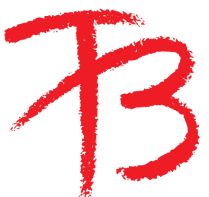 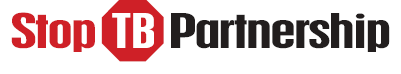 Каждый год 24 марта отмечается Всемирный день борьбы с туберкулезом. В 1993 году Всемирной организацией здравоохранения туберкулез был объявлен национальным бедствием, а 24 марта — Всемирным днем борьбы с туберкулезом.Проблема туберкулеза в Омской области остается актуальной, показатель заболеваемости среди населения остается достаточно высоким. В связи с этим специализированная секция Омской профессиональной сестринской ассоциации «Сестринское дело во фтизиатрии» провела акцию, посвященную Всемирному дню борьбы с туберкулезом «Охватить три миллиона человек. Найти. Лечить. Излечить туберкулез».Целью акции является привлечение внимания к проблемам туберкулеза, информирование населения об опасности заражения туберкулезом, необходимости прохождения своевременных медицинских осмотров с обязательным ежегодным проведением флюорографии, в целях раннего выявления заболевания и своевременного обращения за специализированной медицинской помощью, формирование у подрастающего поколения приверженности к здоровому образу жизни.На призыв об участии в акции откликнулись 17 медицинских организаций Омской области:— областные (5): КПТД № 4, Туберкулезная больница, СДТКБ, ДЛТС, Наркологический диспансер.— городские (10): ККД, ГКПЦ (акушерский и педиатрический стационары), ГДКБ № 3, ГБ № 9, ГП № 6, МСЧ № 7, ГП № 11, ГК БСМП № 1, ВКЛ.— сельские (2): Тарская ЦРБ, Полтавская ЦРБ.Всего в акции приняли участие 863 медицинские сестры, рентгенолаборанты, акушерки, фельдшеры, 17 врачей, 3 психолога.Участниками для проведения акции подготовлены: листовки (10 465 шт.), буклеты (305 шт.), санитарные бюллетени (84 шт.), 28 уголков здоровья, 9 презентаций для проведения лекций в общеобразовательных учреждениях.Проведены: 12 конкурсов «Лучший санитарный бюллетень», детских рисунков — 2; 6 лекций на радио и 22 лекций с пациентами, 874 беседы с пациентами, 9 лекций в общеобразовательных учреждениях, обучающий семинар для сестринского персонала.Профилактической работой охвачено: 1 577 пациентов, 13 965 человек населения, 432 учащихся образовательных учреждений.По результатам акции получены положительные отзывы от пациентов и населения Омской области. Сестринскому персоналу за проведение лекций были вручены благодарственные письма от директоров общеобразовательных учреждений.Омская профессиональная сестринская ассоциация выражает благодарность участникам акции за активную гражданскую позицию и проведенную работу и надеется, что в следующем году их примеру последуют и другие медицинские сестры Омской области!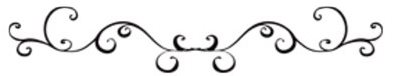 Информацию подготовила Л.В. Коржова, председатель специализированной секции ОПСА «Сестринское дело во фтизиатрии».